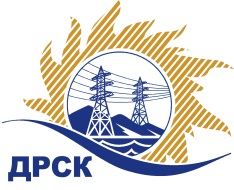 Акционерное Общество«Дальневосточная распределительная сетевая  компания»ПРОТОКОЛ ПЕРЕТОРЖКИСпособ и предмет закупки: открытый электронный запрос предложений: ««Машина уборочная универсальная на шасси полноприводного трактора (АЭС)» закупка № 879 р. 2.2.2.	Планируемая стоимость закупки в соответствии с ГКПЗ:  1 100 000,00 руб. без учета НДС.ПРИСУТСТВОВАЛИ: постоянно действующая Закупочная комиссия АО «ДРСК» 2-го уровня. ВОПРОСЫ ЗАСЕДАНИЯ ЗАКУПОЧНОЙ КОМИССИИ:В адрес Организатора закупки не поступило ни одного предложения на участие в  процедуре переторжки.Вскрытие конвертов было осуществлено в электронном сейфе Организатора закупки на Торговой площадке Системы B2B-ESV автоматически.Дата и время начала процедуры вскрытия конвертов с предложениями на участие в закупке: 10:00 часов благовещенского времени 30.07.2015 г Место проведения процедуры вскрытия конвертов с предложениями на участие в закупке: Торговая площадка Системы B2B-ESVОтветственный секретарь Закупочной комиссии 2 уровня  АО «ДРСК»                       		     О.А. МоторинаТехнический секретарь Закупочной комиссии 2 уровня  АО «ДРСК»                       	    	 Е.Ю. Коврижкина№ 575/МТПиР-Пг. Благовещенск30 июля 2015 г.№п/пНаименование Участника закупки и его адресОбщая цена заявки до переторжки, руб. без НДСОбщая цена заявки после переторжки, руб. без НДСООО «АвтоЦентрСамарагд»г. Благовещенск ул. Театральная 226 1 084 745,771 084 745,772.ИП Уразов В.И.г. Благовещенск, ул. Красноармейская, 611 099 152,541 099 152,54